Doplnenie súťažných podkladov o špecifikáciu miestaZ dôvodu dotazovania sa na umiestnenie fotovoltaických panelov zo strany záujemcov dopĺňame k súťažným podkladom tento dokument.Fotovoltaické panely budú umiestnené na streche objektu pekárne viď 3x foto nižšie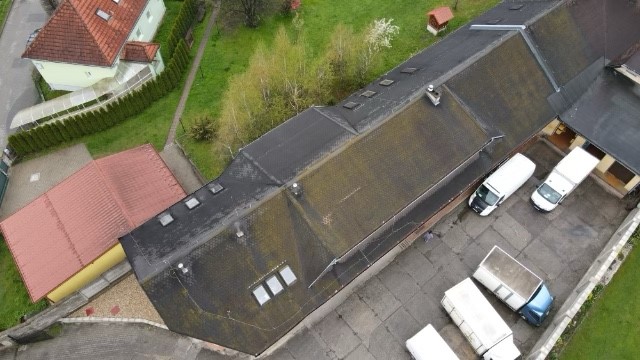 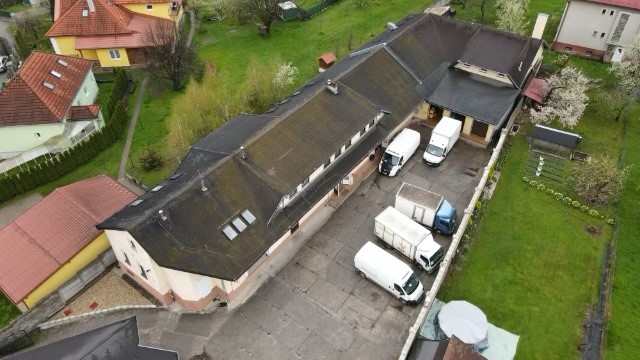 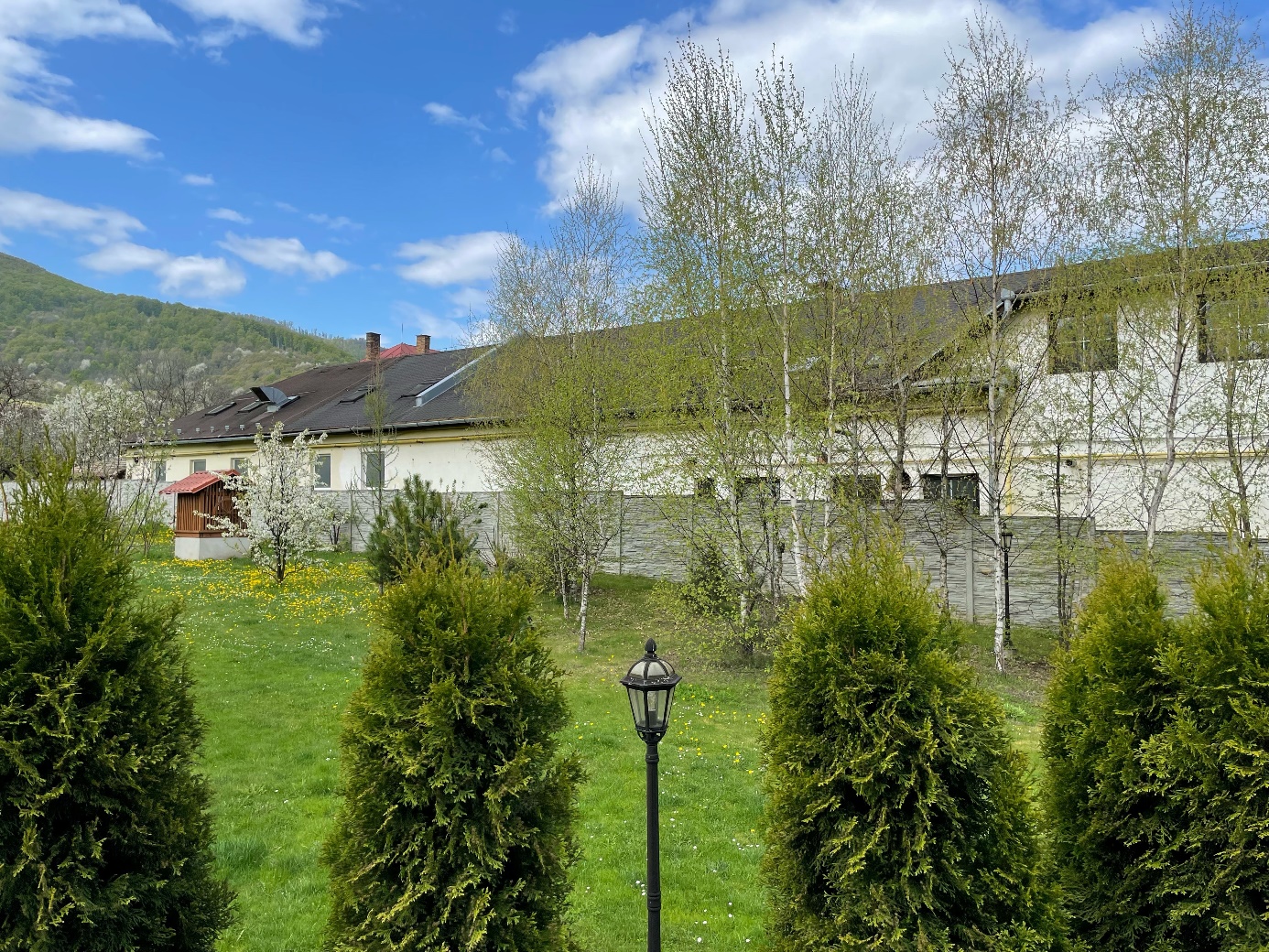 